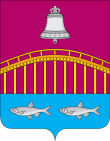 АДМИНИСТРАЦИЯСЕЛЬСКОГО ПОСЕЛЕНИЯ«ВЕЛИКОВИСОЧНЫЙ СЕЛЬСОВЕТ»ЗАПОЛЯРНОГО РАЙОНА НЕНЕЦКОГО АВТОНОМНОГО ОКРУГАПОСТАНОВЛЕНИЕот 17.01.2022 № 5-пс. Великовисочное Ненецкий АООб утверждении цен (тарифов) на услуги общественной бани, находящейся в собственности Сельского поселения «Великовисочный сельсовет» Заполярного района Ненецкого автономного округа для муниципального казенного предприятия «Север»  В соответствии с Решением Совета депутатов МО «Великовисочный  сельсовет» НАО от 16.03.2018 № 29 «Об утверждении Порядка принятия решений об установлении тарифов на услуги, выполнение работ муниципальных предприятий МО «Великовисочный сельсовет» НАО», Администрация  Сельского поселения «Великовисочный сельсовет» Заполярного района Ненецкого автономного округа ПОСТАНОВЛЯЕТ:1. Утвердить цены (тарифы) на услуги общественной бани, находящейся в собственности Сельского поселения «Великовисочный сельсовет» Заполярного района Ненецкого автономного округа для муниципального казенного предприятия «Север», в соответствии с приложением к настоящему постановлению.2. Муниципальному казенному предприятию «Север» с детей в возрасте до 7 лет, детям-инвалидам  и детям из многодетных семей в возрасте до 18 лет плату за посещение общественной бани  не взимать. Законным представителям необходимо предъявить документы подтверждающие отнесение детей к вышеуказанным категориям, также предоставлять право бесплатного посещения, которое действует на 13 посещений в квартал согласно графику работы общественной бани следующим категориям граждан:- участники Великой отечественной войны и участники боевых действий;- лица проработавшие в тылу в период Великой отечественной войны;- гражданам 1932- 1945 года рождения, относящиеся к категориям детей войны;- вдовам участников Великой отечественной войны;- лицам, признанным пострадавшими от политических репрессий;- лицам, удостоенным звания «Почетный гражданин Заполярного района»;- неработающие ветераны труда.Гражданам необходимо предъявить документы, подтверждающие отнесение к этим категориям. 3. Считать  утратившими силу:- Постановление Администрации муниципального образования «Великовисочный  сельсовет» от 01.02.2021 № 18-п «Об утверждении цен (тарифов) на услуги общественной бани, находящейся в собственности муниципального образования «Великовисочный сельсовет» Ненецкого автономного округа для муниципального казенного предприятия «Север» на 2021 год»;- Постановление Администрации муниципального образования «Великовисочный  сельсовет» от 24.02.2021 № 29-п «О внесении изменений в постановление от 01.02.2021 № 18-п «Об утверждении цен (тарифов) на услуги общественной бани, находящейся в собственности муниципального образования «Великовисочный сельсовет» Ненецкого автономного округа для муниципального казенного предприятия «Север» на 2021 год».4. Настоящее постановление вступает в силу со дня подписания и подлежит официальному опубликованию.Глава Сельского поселения«Великовисочный сельсовет» ЗР НАО                                             Н.П. БараковПриложениек постановлению АдминистрацииМО «Великовисочный сельсовет» НАОот 17.01.2022 № 5-п Цены (тарифы) на услуги бани, находящейся в собственностиСельского поселения «Великовисочный сельсовет» Заполярного районаНенецкого автономного округа для муниципального казенного предприятия «Север» N п/пМестоположение бани / населенный пунктЭкономически обоснованный тариф одной помывки (без НДС) (руб.)Стоимость входного билетаСтоимость входного билетаN п/пМестоположение бани / населенный пунктЭкономически обоснованный тариф одной помывки (без НДС) (руб.)дети от 7 до 14лет (без НДС)(руб.)взрослые (без НДС)(руб.)123451село Великовисочное5 482,40100,00200,00